Student Chapter ApplicationAmerican College of Clinical Pharmacy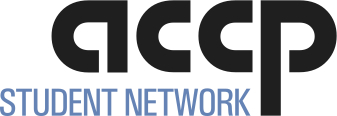 This application packet is provided to assist chapter officers and members in fulfilling the necessary requirements to become an officially recognized student chapter of ACCP. Please direct any questions about the student chapter recognition application process to membership@accp.com.New ACCP Student ChapterSCHOOL/COLLEGE OF PHARMACY INFORMATION:School or College of Pharmacy Name: School Address: City/State/Zip/Country: COLLEGE OF PHARMACY LIAISONS:Name of Faculty Liaison: Name of Student Liaison: STUDENT CHAPTER INFORMATION:Student Chapter Name: [INSERT SCHOOL’S NAME] Student College of Clinical Pharmacy. A Student Chapter of the American College of Clinical Pharmacy.School(s) Served by This Chapter: Names of Chapter OfficersPresident: President-Elect: Secretary: Treasurer: Please Attach the Following:A list of charter chapter members (a minimum of 5 ACCP student members is required to form a student chapter. All chapter members must be ACCP members.)A copy of your proposed bylaws (template bylaws are available at http://www.accp.com/docs/stunet/Bylaws_for_SCCP.pdf). In making this application, we the undersigned agree to conduct all chapter activities in accordance with the approved Student Chapter Guidelines, American College of Clinical Pharmacy and in accordance with the overall purpose and mission of ACCP. It is understood that future officers shall agree to do the same, and that failure to conduct chapter activities in such a manner may result in loss of student chapter designation.Signature, PresidentDate: Signature, SecretaryDate: Signature, TreasurerDate: Signature, College of Pharmacy Student LiaisonDate: Signature, College of Pharmacy Faculty LiaisonDate: 